КРЕПС ЗАТИРКА БЕЖЕВАЯЗатирка для швов до 6 мм для всех видов облицовочной плиткиОписаниеКРЕПС ЗАТИРКА БЕЖЕВАЯ – сухая шовная смесь на основе портландцемента, карбонатного наполнителя, модифицированная комплексом полимерных добавок. Обладает водоотталкивающими свойствами и противогрибковым эффектом. Соответствует ГОСТ Р 58271-2018Область примененияКРЕПС ЗАТИРКА БЕЖЕВАЯ применяется для затирки швов настенной напольной керамической, керамогранитной, клинкерной, мозаичной и стеклянной плитки, плитки из искусственного и натурального камня.Для внутренних и наружных работ. Применяется при устройстве обогреваемых полов и облицовки бассейнов. Допустимая ширина шва 2-6 мм.Подготовка основанияШвы очистить от пыли, грязи и других загрязнений. Удалить непрочные и отслаивающиеся фрагменты. Глубина затирочного шва должна быть не менее половины толщины плитки. Предварительно перед нанесением затирочной смеси швы необходимо увлажнить влажной губкой. Приготовление растворной смесиОтмерить необходимое количество чистой воды температурой 15-20ºС, засыпать в воду смесь и перемешать механическим способом до получения однородной консистенции. Повторно перемешать через 5 минут. После повторного перемешивания смесь готова к применению. Растворная смесь готовится в количестве, необходимом для использования в течение 40 минут.Выполнение работЗатирку нанести на плитку резиновым шпателем диагональными движениями, аккуратно втирая в швы. Через 20-30 минут облицованную поверхность протереть слегка влажной губкой или теркой с поролоновым покрытием, избегая чрезмерного увлажнения и заглаживания швов. Окончательную очистку поверхности плитки выполнить с помощью сухой мягкой тряпки. В течение 24 часов после заполнения швов затирку необходимо предохранять от пересыхания и контакта с водой.Очистка инструментаИнструмент очищается водой сразу после окончания работ. Воду, использованную для очистки инструмента, нельзя применять для приготовления новой смеси.Техника безопасностиЛица, занятые в производстве работ со смесями, должны быть обеспечены специальной одеждой и средствами индивидуальной защиты в соответствии с отраслевыми нормами.Упаковка и хранениеПоставляется в мешках 5 кг и 20 кг.Хранить в упакованном виде, избегая увлажнения и обеспечивая сохранность упаковки, на поддонах.Гарантийный срок хранения – 12 месяцев с даты изготовленияСвойстваЛюбые виды плиткиДля бассейнов и обогреваемых половДля внутренних и наружных работВозможность хождения через 24 часаВодоотталкивающие свойства МорозостойкаяПротивогрибковый эффектТехнические характеристикиСмесь сухая затирочная КРЕПС ЗАТИРКА БЕЖЕВАЯ СG1, ТУ 5745-001-38036130-2013Наименование показателяНормируемые значенияНаибольшая крупность зерен заполнителя0,315 ммРасход материала 0,3-0,6 кг/ м²5 кг (мешок) на ~11 м²20 кг (мешок) на ~45 м²Количество воды затворения:- на 1 кг смеси- на 5 кг смеси-  на 20 кг смеси0,34-0,37 л1,7-1,85 л6,8-7,4 лВодоудерживающая способность, не менее95 %ПодвижностьПк3Время использования растворной смеси, не менее40 минПредел прочности при сжатии, не менее15 МПаПредел прочности на растяжение при изгибе, не менее2,5 МПаКапиллярное водопоглощение через 30 мин, не более5 гКапиллярное водопоглощение через 240 мин, не более10 гВозможность хождения, через 24 чКонтакт с водой, через48 чВключение полов с подогревом, через7 сутТемпература примененияот +5ºС до +35ºСТемпература эксплуатацииот – 50ºС до +70оС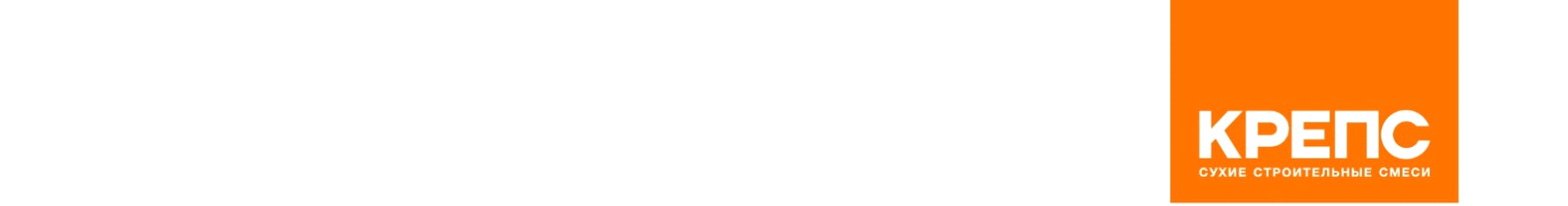 